Имеется ли ответственность за возбуждение ненависти либо вражды?На Ваш вопрос отвечает прокурор Исаклинского района Самарской области  Павел Грибов.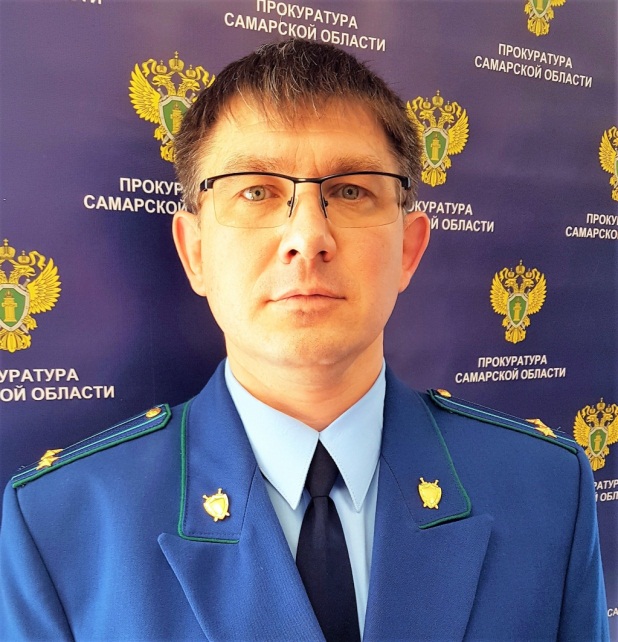 Да. В соответствии со ст.20.3.1 КоАП РФ административная ответственность наступает за действия, направленные на возбуждение ненависти либо вражды, а также унижение достоинства человека по признакам пола, расы, национальности, языка, происхождения, отношения к религии, а равно принадлежности к какой-либо социальной группе, совершенные публично, в том числе с использованием средств массовой информации либо информационно-телекоммуникационных сетей, включая сеть «Интернет», если эти действия не содержат уголовно наказуемого деяния.Данная норма предусматривает наложение административного штрафа на граждан в размере от 10 тысяч до 20 тысяч рублей, или обязательные работы на срок до 100 часов, или административный арест на срок до 15 суток; на юридических лиц – от 250 тысяч до 500 тысяч рублей.Согласно ч.1 ст.28.4 КоАП РФ дела об административных правонарушениях, предусмотренных ст.20.3.1 КоАП РФ, возбуждаются исключительно прокурором.Объективная сторона правонарушения состоит в оказании активного воздействия на людей, направленного, во-первых, на возбуждение ненависти, то есть сильной стойкой неприязни к отдельному лицу или группе лиц, во-вторых, на возбуждение вражды, то есть ненависти между группами людей, и, в-третьих, на унижение достоинства отдельного лица или группы лиц по признакам пола, расы, национальности, языка, происхождения, отношения к религии, а равно принадлежности какой-либо социальной группе.Действия, указанные в ст. 20.3.1 УК РФ, влекут ответственность только в случае их совершения публично или с использованием средств массовой информации, информационно-телекоммуникационных сетей, в том числе сети «Интернет».Субъектом правонарушения является физическое вменяемое лицо, достигшее 16-летнего возраста.21.05.2021